KARAKTERISASI DAN UJI EFEKTIVITAS SEDIAAN MASKER GEL SUSU SAPI CAIR MURNISKRIPSIOLEH:ALYA ISTIA OKTA NUR HALIZAHNPM. 162114119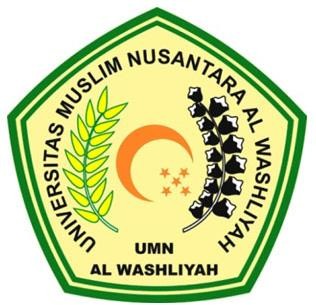 PROGRAM STUDI SARJANA FARMASIFAKULTAS FARMASIUNIVERSITAS MUSLIM NUSANTARA AL-WASHLIYAHMEDAN2021KARAKTERISASI DAN UJI EFEKTIVITAS SEDIAAN MASKER GEL SUSU SAPI CAIR MURNILEMBAR PERSYARATANSKRIPSIDiajukan untuk melengkapi dan memenuhi syarat-syarat untuk memperoleh Gelar Sarjana Farmasi pada Program Studi Sarjana Farmasi FakultasFarmasiUniversitas Muslim Nusantara Al-WashliyahOLEH:ALYA ISTIA OKTA NUR HALIZAHNPM. 162114119PROGRAM STUDI SARJANA FARMASIFAKULTAS FARMASIUNIVERSITAS MUSLIM NUSANTARA AL-WASHLIYAHMEDAN2021